   1		If this is 13of a shape.  3	The diagram below shows a square and some lines.What fraction of the shape is this?Explain your reasoning.  2 A 5 litre jug of water is shared between 6 glasses.A 6 litre jug of water is shared between 9 mugs.Which contains more water a glass or a mug?What is the size of the angle marked a?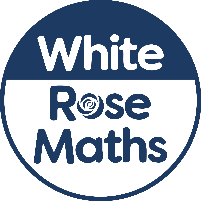 